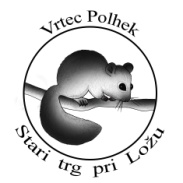 Osnovna šola heroja Janeza Hribarja						Cesta Notranjskega odreda 32							1386 Stari trg pri Ložu								               tel: 01 707 12 50,  707 12 52,  fax:  01 707 12  60					os.h-janeza-hribarja@guest.arnes.siŠt. 6006-2/2017-1Na podlagi 60.d  člena Zakona o spremembah in dopolnitvah Zakona osnovni šoli (U.l. RS, št. 102-5073/07) šola določa:VZGOJNI NAČRT Vzgojni načrt je del Letnega delovnega načrta šole, ki temelji na ciljih osnovne šole. Oblikovan je na osnovi vizije in poslanstva Osnovne šole heroja Janeza Hribarja:VIZIJA ŠOLES skupnimi močmi pridobiti znanje in veščine, pomembne za življenje.POSLANSTVO ŠOLEPoslanstvo naše šole je, da ohranjamo in spodbujamo radovednost in ustvarjalnost otrok. Pri tem si želimo dobrega sodelovanja s starši in širšim okoljem. Otrokom želimo nuditi znanje in veščine, pomembne za življenje. Vzgajati jih želimo v duhu spoštljivosti, strpnosti in medsebojne pomoči. Želimo si, da bi zrasli v poštene, delavne, samostojne, samozavestne in odgovorne državljane, ki spoštujejo svojo kulturo in tradicijo.Oblikujemo ga strokovni delavci šole v sodelovanju s starši, učenci in okoljem.	Vzgojni načrt obsega:temeljne vrednote in vzgojna načela,vzajemno sodelovalni odnos s starši,vzgojne dejavnosti (proaktivne oz. preventivne dejavnosti in svetovanje ter usmerjanje učencev),pohvale, priznanja in nagrade,vzgojne postopke in ukrepe.1. TEMELJNE VREDNOTE IN VZGOJNA NAČELASPOŠTOVANJE, medsebojno spoštovanje je pogoj za uspešnost pri doseganju naših ciljev, zato se poslušamo, smo strpni drug do drugega, priznavamo in sprejemamo drugačnost, se medsebojno spodbujamo in skupaj iščemo rešitve.POŠTENJE pomeni zaupanje, nepoštenost pa vodi v težave, zato govorimo resnico, čeprav to ni vedno lahko. Ne segamo po stvareh, ki niso naše.ODGOVORNOST, ki jo izkazujejo učenci s svojo vztrajnostjo, potrpežljivostjo,izpolnjevanjem svojih dolžnosti in upoštevanjem šolskega reda; učitelji, ki jo izkazujejo s svojo strokovnostjo, ustvarjalnostjo, pravičnostjo, omogočanjem zdravega okolja, doslednostjo in spoštljivostjo in starši, ki jo izkazujejo s svojo skrbnostjo, sodelovanjem s šolo, spodbujanjem otroka in spremljanjem njegovega razvoja.DELOVNE IN UČNE NAVADE - veščine in znanja, ki bi jih želeli približati učencemkot nekaj vrednega, dobrega in tudi prijetnega, kar pomembno pomaga pri razvoju dobre samopodobe in prinaša zadovoljstvo skozi rezultate dela.Osvojene navade so kapital za vse življenje, ker znanje lahko pozabiš, veščino palahko uporabiš kadarkoli znova, da znanje osvežiš in dopolniš.ZNANJE, ki nam odpira pot od enega do drugega, kar nam omogoča, da skupajrazvijamo ustvarjalnost, vedoželjnost, uspešnost, aktivnost in uporabnost znanja.DOBRI MEDSEBOJNI ODNOSI – med seboj se spoštujemo in upoštevamo, ustvarjamo pogoje za občutje varnosti, sprejetosti in naklonjenosti.VZGOJNA NAČELAVzgoja temelji na naslednjih načelih:oblikovanje optimalnega življenjskega, učnega in vzgojnega okolja v fizičnem, psihološkem, socialnem in duhovnem smislu,vključevanje in strpnost, sodelovanje,skupno reševanje težav, dogovarjanje,zavzetost za vsakega posameznika, iskanje odličnosti posameznikov in odnosov,zaupanje in zagotavljanje varnosti,spodbujanje k samostojnosti in odgovornosti.2. VZAJEMNO SODELOVALNI ODNOS S STARŠIStrokovni delavci šole, učenci in starši razvijajo vzajemno sodelovalni odnos navzgojnem področju. Vzajemno sodelujejo pri oblikovanju življenja in dela šole, različnihvzgojno-izobraževalnih dejavnostih, oblikovanju vzgojnega koncepta šole, oblikovanjuakcij za izvajanje preventivnih vzgojnih dejavnosti, svetovanju in usmerjanju, povrnitvah škod (npr. restitucija).Vključujejo se v reševanje problemov, ki jih imajo njihovi otroci ali kadar njihovi otrocikršijo pravila šole. Šola usmerja starše v starševske delavnice,  na predavanja za starše, v Svetovalni center za otroke, mladostnike in starše, v šolsko svetovalno službo in druge ustanove.Redno in kvalitetno sodelovanje šole s starši je predpogoj za učinkovito vzgojnodejavnost šole. Načini, oblike, metode in cilji vzgojnega dela šole morajo biti staršemvnaprej poznani.S starši bomo sodelovali tako pri doseganju učno vzgojnih ciljev kot pri reševanjurazvojnih in osebnih težav njihovih otrok ali skupin otrok. Zato bomo poleg običajnihoblik sodelovanja (roditeljski sestanki, govorilne ure) spodbujali medsebojnokomunikacijo staršev in druge aktivnosti v okviru oddelčnih skupnosti in v okviru šole kot celote (srečanja, predstave, praznovanja).Šola in starši si prizadevamo za odprt in partnerski odnos, zato starši postavljamo naslednja izhodišča sodelovanja:Vsi se zavedamo, da delamo za dobro otroka – tudi če se v malenkostih ne strinjamo, imamo skupni cilj.Starši spoštujemo avtoriteto učitelja in ne razpravljamo o njej pred otrokom. Morebitne težave rešujemo skupaj.Otroke spodbujamo k odgovornosti, izpolnjevanju nalog in k samostojnosti.Spodbujamo interes za šolo, razvijamo delovne in učne navade.Domače naloge redno spremljamo.Šola obvešča starše na različne načine: ustno, po telefonu, pisno, po e-pošti. V primerih, ko jepotreben poglobljen razgovor o otrokovem vedenju ali težavah v šoli, starše povabimona razgovor. Na razgovor lahko povabimo tudi drugega strokovnega delavca šole. V primerih, ko šola ne more zagotoviti sodelovanja staršev ali oceni, da gre pri posameznih otrocih za zanemarjanje, bomo poiskali pomoč in sodelovali tudi z drugimi institucijami psihosocialne pomoči. Strokovni delavci so dolžni ravnati v skladu s Pravilnikom o obravnavi nasilja v družini za vzgojno izobraževalne zavode.Po telefonu, kot nujno obvestilo, bomo starše obvestili o dogodkih, ki zadevajo:poškodbo njihovega otroka ali bolezen,večjo materialno škodo,težje kršitve šolskega reda, ki posredno ali neposredno zadevajo njihovega otroka.3. VZGOJNE DEJAVNOSTI ŠOLE3.1 Proaktivne, preventivne dejavnostiVzgojne dejavnosti oblikujejo šolsko okolje tako, da se učenci počutijo varne, sprejete,da so pri šolskem delu motivirani, zavzeti, ustvarjalni in da prevzemajo odgovornost zasvoje vedenje in sprejemajo omejitve, ki jih postavlja življenje v skupnosti.Šola je avtonomna pri načrtovanju in izvajanju proaktivnih vzgojnih dejavnosti, kitemeljijo na oblikovanju okolja, v katerem bodo učenci uspešno zadovoljevali temeljnetelesne, duševne, čustvene in socialne potrebe in razvijali svojo samostojnost inodgovornost.Ker je oddelek razreda osnovna socialna skupina v šoli, bomo posebno pozornostnamenili oblikovanju in razvijanju dobrih medsebojnih odnosov s spodbujanjemugodne socialne klime. Vsaka oddelčna skupnost bo sprejela pravila oddelka, ki bodoizhajala iz pravil šolskega reda in bodo spodbujala medsebojno povezanost insodelovanje, gradila na občutku varnosti, zaupanju in sprejetosti.Z dejavnostmi (pogovori, delavnice…) se bo spodbujalo razvijanje socialnih veščin, vrstniško sodelovanje in pomoč.Poudarjali  in nagrajevali bomo zgledno vedenje učencev, zato bomo vodili pogovore otakem vedenju.Tematsko usmerjene vzgojne dejavnosti šole se bodo organizirale v okviru ur oddelčneskupnosti, dnevov dejavnosti, interesnih dejavnosti ali tudi v okviru šolskih projektov.Posebno pozornost bomo posvetili določenim temam, kot so: medvrstniško nasilje,komunikacija, odnosi med vrstniki, medvrstniška pomoč, razvijanje socialnih veščin,ustrezno in sprejemljivo reševanje konfliktov, odnosi med spoloma, strpnost,odvisnosti, zdravo življenje, sprejemanje drugačnosti, spoštovanje starejših …Izvajali bomo preventivne dejavnosti za preprečevanje zasvojenosti, nasilja indrugih odklonskih pojavov ter dejavnosti, ki povezujejo učence, delavce šole, starše inlokalno skupnost in skrbeli za medgeneracijsko povezovanje in sodelovanje.Posebno pozornost bomo namenili spoznavanju, učenju in razvijanju moralnihvrednot, sprejemanja odgovornosti za svoje vedenje in kritično vrednotenje lastnegavedenja in vedenja vrstnikov.Šola bo spodbujala vse oblike povezovanja, sodelovanja in vključevanja staršev vživljenje in delo šole.Prizadevali si bomo za takojšnje in načrtno reševanje problemov, težav in konfliktov.3.2 Svetovanje in usmerjanjeSvetovanje in usmerjanje pomaga učencem pri reševanju problemov v zvezi z njihovim razvojem, šolskim delom, odnosih z vrstniki in odraslimi, razvijanju samopodobe in prevzemanju odgovornosti.Svetovanje in usmerjanje spodbuja razvijanje samovrednotenja, samokontrole inrazvijanje odgovornosti za lastne odločitve in ravnanja.Cilji svetovanja in usmerjanja so, da se učenci učijo:oblikovati lastne cilje in strategije za njihovo uresničevanje,organizirati lastno delo za večjo učinkovitost,spremljati svojo uspešnost,razmišljati in presojati o svojih vedenjih in ravnanjih drugih ljudi,prevzemati odgovornost in sprejemati posledice svojih dejanj,empatičnega vživljanja v druge,razumeti vzroke za neustrezna vedenja pri sebi in drugih,reševati probleme in konflikte,ustrezno ravnati v situacijah, v katerih je prisoten stres, strah, čustvena napetost, doživljanje neuspehov, konflikti, apatičnost…razvijati pozitivno samopodobo,dosegati druge cilje, ki jih zastavi šola.Usmerjanje in svetovanje se izvaja v okviru ur oddelčne skupnosti, pogovornih ur, obsprotnem reševanju problemov, v okviru šolske svetovalne službe in drugih priložnostih. Izvajajo ga strokovni delavci in sodelavci šole. Posebno vlogo ima šolska svetovalna služba. Svetovanje in usmerjanje, povezano z reševanjem individualnih ali skupinskih problemov učencev, izvajajo za to usposobljeni strokovni delavci ali vrstniki.Svetovanje in usmerjanje poteka v obliki pogovora med delavci šole, učenci in starši ter zadeva težave v otrokovem šolskem funkcioniranju, odnose z vrstniki, učitelji ter  kršitve pravil šolskega reda. Posebne oblike svetovanja in sporazumevanja reševanja medsebojnih problemov so osebni svetovalni pogovori, mediacija, restitucija.Oblike pomoči:organizacija pomoči učitelja, svetovalne službe ali sošolcev pri učenju,vzpostavljanje določenih socialnih povezav med učenci,vključevanje učenca v določene dejavnosti,uvajanje v določene funkcije in druge pomembne odgovornosti,nudenje različnih oblik zunanje pomoči,dogovori z učencem o občasnih individualnih programih,zagotavljanje varnosti itd.V primerih, ko strokovni delavec presodi, da se pri učencu pojavljajo težave in oblike vedenja, ki jih šolska obravnava ne more omiliti, izboljšati ali odpraviti, staršem predlaga obravnavo v zunanjih ustanovah psihološke in socialne pomoči.4. POHVALE, PRIZNANJA in NAGRADE      4.1 PohvalePohvale so ustne in pisne. Kadar se učenec ali več učencev izkaže s prizadevnostjo, so lahko pohvaljeni.Pisne pohvale se podeljujejo za:prizadevnost ter doseganje vidnih rezultatov pri pouku, interesnih dejavnostih indrugih dejavnosti šole, za pozitiven zgled v oddelku,bistveno izboljšanje učnega uspeha v primerjavi s preteklim šolskim letom,prizadevnost in doseganje vidnih rezultatov pri različnih dejavnostih izven šole,doseganje vidnih rezultatov na šolskih športnih in drugih tekmovanjih in srečanjihučencev z različnih področij znanja in delovanja,posebej prizadevno in učinkovito delo v oddelčni skupnosti ali šolskem parlamentu,aktivno sodelovanje pri organizaciji in izvedbi različnih dejavnosti in prireditev,pomembnih za šolo,za doslednost in vztrajnost pri delu in ravnanjih,spoštljiv odnos do odraslih, nudenje pomoči tistim, ki jo potrebujejo, sodelovanje vprostovoljstvu.Skupinske pisne pohvale podeljuje ravnatelj šole, mentor ali razrednik.Pohvale učencem za vzorno (prizadevno, odgovorno) vedenjeKriteriji za izrekanje pohval za vzorno (prizadevno, odgovorno) vedenje (učni uspeh ni merilo):Učenec/učenka:se zgledno in spoštljivo vede do sošolcev, vrstnikov, učiteljev, delavcev šole nesamo v prostorih šole, ampak tudi izven šole,ima prijateljski odnos do sošolcev in pomaga tistim, ki pomoč potrebujejo,je pripravljen/a opraviti tudi naloge, ki niso nujno povezane z učno obveznostjo inocenami (ima pozitiven in zavzet odnos do dela),spoštuje in lepo ravna s svojimi stvarmi, stvarmi drugih in šolsko lastnino,Pohvalo za vzorno vedenje lahko predlaga razrednik, ki se posvetuje z ostalimi učitelji, ki poučujejo v oddelku in se na podlagi teh informacij odloči, katerim učencem bo izrekel pohvale. 4.2 PriznanjaPriznanja podeljujejo učitelji mentorji dejavnosti in ravnatelj šole, in sicer za delo in dosežek, ki je pomemben za celotno šolo ali prispeva k ugledu šole. Priznanja se podeljujejo za:večletno prizadevnost in doseganje vidnih rezultatov pri šolskem in izvenšolskem delu,iz drugih razlogov, ki jih ravnatelj ali učiteljski zbor ali razrednik in mentorji ocenijokot primerne za podelitev priznanj,priznanje za uspeh prejmejo devetošolci, ki so v času svojega šolanja zbrali povprečno skupno oceno 4,5 in več,učenci, ki so ob koncu vsakega šolskega leta v vseh letih šolanja dosegli povprečno oceno 4,5 ali več, so vpisani v zlato knjigo. 4.3 NagradeNagrade podeljuje ravnatelj šole. Učenci, ki prejmejo priznanje, so lahko tudi nagrajeni. Vrsto nagrade za posameznega učenca določi ravnatelj v sodelovanju z razrednikom oziroma mentorjem. Praviloma so nagrade knjige ali pripomočki, ki jih učenec lahko uporablja pri pouku ali drugih dejavnostih. Nagrada je lahko tudi posebna ugodnost (izlet, kopanje v bazenu, ogled gledališke predstave…).Nagrado lahko dobi posameznik, skupina učencev ali oddelčna skupnost. Priznanja in nagrade se podeljuje dvakrat v šolskem letu.Učenci, ki so v vseh devetih razredih dosegli povprečno oceno 4,5 ali več, so ob zaključku 9. razreda povabljeni k županu in prejmejo priznanje.Učenci, ki so 9. razred zaključili s povprečno oceno 4,5 ali več, so ob zaključku pouka v 9. razreda ravno tako povabljeni k županu in prejmejo priznanje.5. VZGOJNI POSTOPKI IN UKREPI5. 1 NAČELA, KI JIH UPOŠTEVAMO PRI OBRAVNAVI KRŠITEVV primeru ugotavljanja kršitev lahko šola sproža ustrezne postopke in ustrezno ukrepa proti kršitelju. Pri tem upošteva naslednja načela:učencu ne sme izreči ukrepa, s katerim bi bile kršene njegove zakonite pravice.Spore je potrebno reševati na miren način.Načelo postopnosti: proti kršitelju, pri katerem je bila prvič ugotovljena kršitev, šola ukrepa mileje. V primeru nadaljnjih kršitev se ukrepi stopnjujejo. Kršitev mora biti ugotovljena brez razumnega dvoma.Načelo sorazmernosti: izrečeni ukrep mora biti sorazmeren s težo kršitve.Načelo individualizacije: pri izbiri postopka in izreku vzgojnega ukrepa je potrebno upoštevati vse subjektivne in objektivne okoliščine primera.Načelo kontradiktornosti: kršitelju je potrebno omogočiti izjavo o kršitvenem dejanju ali dogodku in o izjavah nasprotne strani.Proti kršitelju se v isti zadevi lahko ukrepa samo enkrat.5.2 RESTITUCIJA (povračilo škode)Restitucija je oblika vzgojnega postopka, ki omogoča posamezniku, ki je s svojimnaklepnim ali malomarnim ravnanjem povzročil materialno ali moralno škodo drugemu, skupini ali šoli, da to popravi. Posameznik se v postopku sooči s posledicami svojega ravnanja, sprejme odgovornost za takšno ravnanje in poišče načine, s katerimi svojo napako popravi oz. se z oškodovancem dogovori za načine poravnave. Če je škoda večja, se o tem seznani starše.Poravnava je smiselno povezana s povzročeno psihološko, socialno ali materialnoškodo, zahteva odločitev in napor tistega, ki je škodo povzročil, spodbuja pozitivnovedenje, poudarja vrednote. Kaznovalca ni, zato učenec ustvarjalno rešuje problem.Restitucijo lahko razumemo kot posebno polje vzgoje, katerega cilj je, da učencikritično razmišljajo o svojem vedenju in da sami popravijo posledice slabo premišljenihdejanj.Ukrepi v postopku restitucije:V postopku restitucije ukrepi niso vnaprej določeni, potrebno jih je smiselno povezati s povzročeno:psihološko,socialno alimaterialno škodo.Povzročitelj škode se mora potruditi, da poišče rešitev, ki jo oškodovanec sprejme kot primerno nadomestilo povzročene škode.Cilj restitucije je, da učenci kritično razmišljajo o svojem vedenju in da sami popravijo posledice slabo premišljenih dejanj. Strokovni delavci predvsem spodbujajo, usmerjajo in spremljajo proces restitucije. Ta je končan, ko oškodovanec potrdi, da je zadovoljen s poravnavo, in ko povzročitelj tako na čustvenem in miselnem nivoju sprejme svoje ravnanje kot nekaj, kar je dolžan storiti, če prej z nepremišljenim ravnanjem povzroči kakršnokoli škodo.Vsebina  restitucije naj se navezuje na tisti prekršek, ki ga je učenec opravil. Če učenec ni opravil določene restitucije ali so kršitve hišnega reda ponavljajoče, se ukrep stopnjuje.Vsak učitelj, pri katerem se je zgodil prekršek (učna ura, dejavnost), predlaga restitucijo in vodi  in spremlja postopek. Posvetuje se z razrednikom. Učitelj, pri katerem je bila storjena kršitev, kršitev zapiše v zvezek in skupaj z učencem izpolni predpisani obrazec.Na tedenskih delovnih sestankih razrednik poroča o vzgojni problematiki v razredu.5.3 MEDIACIJAMediacija je postopek, v katerem se osebe, ki so v sporu, ob pomoči tretje osebe(mediatorja) pogovorijo ter ugotovijo, kje so točke njihovega spora, si izmenjajostališča, izrazijo svoja mnenja, ideje, težave in strahove ter skušajo najti rešitev, ki boustrezala stranem v sporu. V mediaciji prevzameta sprti strani sami odgovornost zarazrešitev nastalega konflikta. Proces mediacije vodi in usmerja mediator, ki je zaupnain popolnoma nevtralna oseba (strokovni delavec šole ali učenec) in je ustrezno praktično inteoretično usposobljen.5. 4. VZGOJNI UKREPIVzgojni ukrepi obsegajo posledice kršitev pravil šole. Uporabljajo se, kadar učenci nisopripravljeni sodelovati pri reševanju problemov in so bile predhodno izvedene vsedruge vzgojne dejavnosti. Učencem pomagajo spoznavati njihove obveznosti do drugih ljudi in pomen pravil v družbeni skupnosti. Izvajanje vzgojnih ukrepov je povezano z nudenjem podpore in vodenjem učenca, iskanje možnosti in priložnosti za spremembo neustreznega vedenja. Pri tem sodelujejo učenec, starši in strokovni delavci šole, ki skupaj oblikujejo predloge za rešitev. Vzgojni ukrepi se izvajajo v primerih:kršitev kulture komuniciranja in spoštljivega vedenja,kršitev kulture oblačenja,neustreznega odnosa do hrane,kršitev dolžnosti učencev,kršitev pri uporabi prenosnih telefonov in drugih tehničnih pripomočkov,nasilnega vedenja,kršitev na področju šolske in osebne lastnine,prinašanja prepovedanih substanc in pirotehničnih sredstev.Natančnejša opredelitev posameznih kršitev in predvideno vzgojno delovanje je opisano v Pravilih šolskega reda.Vzgojni ukrepi so lahko:Ukinitev nekaterih pravic in ugodnosti, ki so povezane s kršitvami pravil šole, s pridobljenimi statusi učencev, ugodnostmi, ki jih šola nudi učencem izven predpisanih dejavnosti in standardov.Povečan nadzor nad učencem, ko je v šoli, a ne pri pouku.Zadržanje na razgovoru v zvezi z reševanjem problemov takoj, ko je to izvedljivo.Kadar učenec pogosto ogroža varnost, ne upošteva navodil in zato šola ne more prevzeti odgovornosti za varnost in izvedbo pedagoškega procesa v šoli in izvenprostorov šole (dnevi dejavnosti, tabori, šole v naravi…), šola poskrbi za dodatno spremstvo strokovnega delavca ali pa za takega učenca organizira nadomestni vzgojno-izobraževalni proces v šoli.Odstranitev učenca od pouka: mogoča je, kadar učenec s svojim vedenjem onemogoča izvajanje pouka kljub predhodnim pogovorom, dogovorom in opozorilom (razen v primeru, ko gre za učenca s posebnimi potrebami z določenimi prilagoditvami). Cilj odstranitve je vzdrževanje jasno postavljenih mej, sprejemljivega vedenja in omogočanje resnega sodelovanja učenca in učitelja pri reševanju problema ter omogočanje nemotenega učenja drugih učencev v oddelku. Učenec v času odstranitve opravlja delo pod nadzorom strokovnega delavca, ki mu lahko pomaga pri reševanju problema, zaradi katerega ni pri pouku. Učenca iz razreda spremlja sošolec. V primeru odstranitve učenca od ure pouka, mora učitelj z njim opraviti razgovor takoj, ko je to izvedljivo, skupaj pregledata opravljeno delo in se dogovorita o nadaljnjem sodelovanju (lahko ob pomoči tretje osebe).Šola lahko oblikuje in izvaja tudi druge vzgojne ukrepe. O vzgojnih ukrepih se vodijoustrezni zapisi. Zapise vodi razrednik oz. svetovalna služba ali oseba, ki vodi obravnavo.5. 5. VZGOJNI OPOMINI Če učenec ne izpolnjuje svojih dolžnosti in odgovornosti, določenih z zakonom, drugimi predpisi in akti šole, mu šola izreče vzgojni opomin. Izreče ga v primeru, da vzgojne dejavnosti in vzgojni ukrepi ob predhodnih kršitvah niso dosegli namena. Vzgojni opomin šola izreče za kršitve, storjene v času pouka, na dnevih dejavnosti in drugih organiziranih oblikah vzgojno-izobraževalnega dela.Če je učenec prejel vzgojni opomin, šola skupaj s starši in učencem sestavi individualizirani vzgojni načrt. V njem so opredeljeni vzgojni cilji in vzgojne dejavnosti za izboljšanje učenčevega vedenja.Učencu šola lahko v posameznem šolskem letu izreče vzgojni opomin največ trikrat in o tem pisno seznani starše. Po treh vzgojnih opominih v istem šolskem letu lahko šola prešola učenca na drugo šolo brez soglasja staršev. Pred tem šola pridobi mnenje centra za socialno delo in soglasje šole, v katero bo učenec prešolan.Vzgojni načrt začne veljati z 28. 9. 2017Stari trg pri Ložu, 28. 9. 2017			                                  Predsednica Sveta šole								          Martina Kočevar			PRILOGE VZGOJNEGA NAČRTA:Obrazec za povrnitev z restitucijo.Obvestilo o vzgojnem opominu.Individualiziran vzgojni načrt.
		POVRNITEV Z RESTITUCIJOPOSLEDICE NEPRIMERNEGA DEJANJA – POVRNITEV V PRVOTNO STANJEUčenec  _______________________________________ iz _______razreda   		OPIS DEJANJA (učenec opiše dogodek – kdaj in kje je to bilo, kaj se je dogajalo, kakšen je bil njegov delež pri tem – če je bilo vpletenih več učencev …)Datum: _____________			       Podpis učitelja: _____________________		NAČRT, KAKO BOM NAPAKO POPRAVIL: Datum: _____________				Podpis učenca: _____________________ PO OPRAVLJENI NALOGI: (Učenec napiše, na kakšen način je uresničil načrt – kdaj, kje, kako …)Datum: _____________				Podpis učenca: _____________________ MNENJE RAZREDNIKA O USPEŠNOSTI OPRAVLJENE NALOGE: Datum: _____________				Podpis razrednika: __________________Podpis in mnenje oškodovanega učenca:ZAKLJUČEKPodpis staršev na govorilnih urah: ____________________	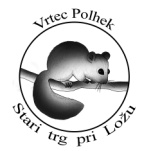 Osnovna šola heroja Janeza HribarjaCesta Notranjskega odreda 321386 Stari trg pri Ložu	tel: 01 707 12 50,   fax:  01 707 12  60os.h-janeza-hribarja@guest.arnes.si